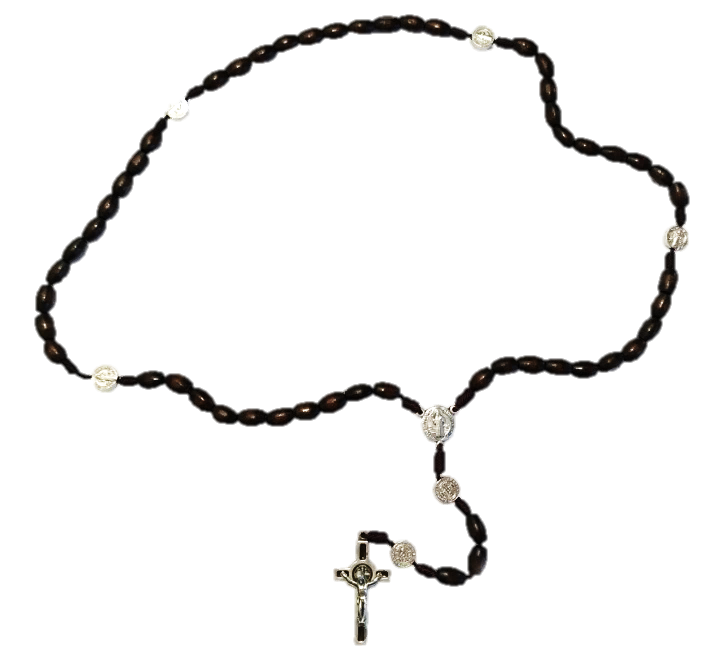 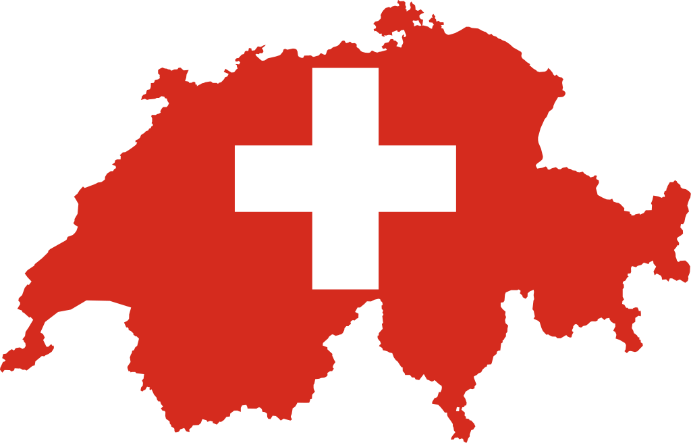 Rosary around SwitzerlandPray for Switzerland and the worldSunday 6 October 2019  2:30 p.m.(with Papal and Episcopal Blessings)